Мама – первое слово,Главное слово в каждой судьбе.Мама жизнь подарила,Мир подарила мне и тебе.Песня из к/ф «Мама»	В преддверии самого замечательного праздника – Дня Матери ИЗО-студия «Радуга» совместно с педагогом Петровановой Лианой Владимировной организовали выставку рисунков «Пусть всегда будет мама!»	Данная выставка – это возможность рассказать всем о том, как мы любим, ценим и уважаем наших мам! Мама – самый главный и самый дорогой человек на свете, который окружает нас лаской и любовью. В глазах каждого ребенка мама своя, но непременно самая любимая. 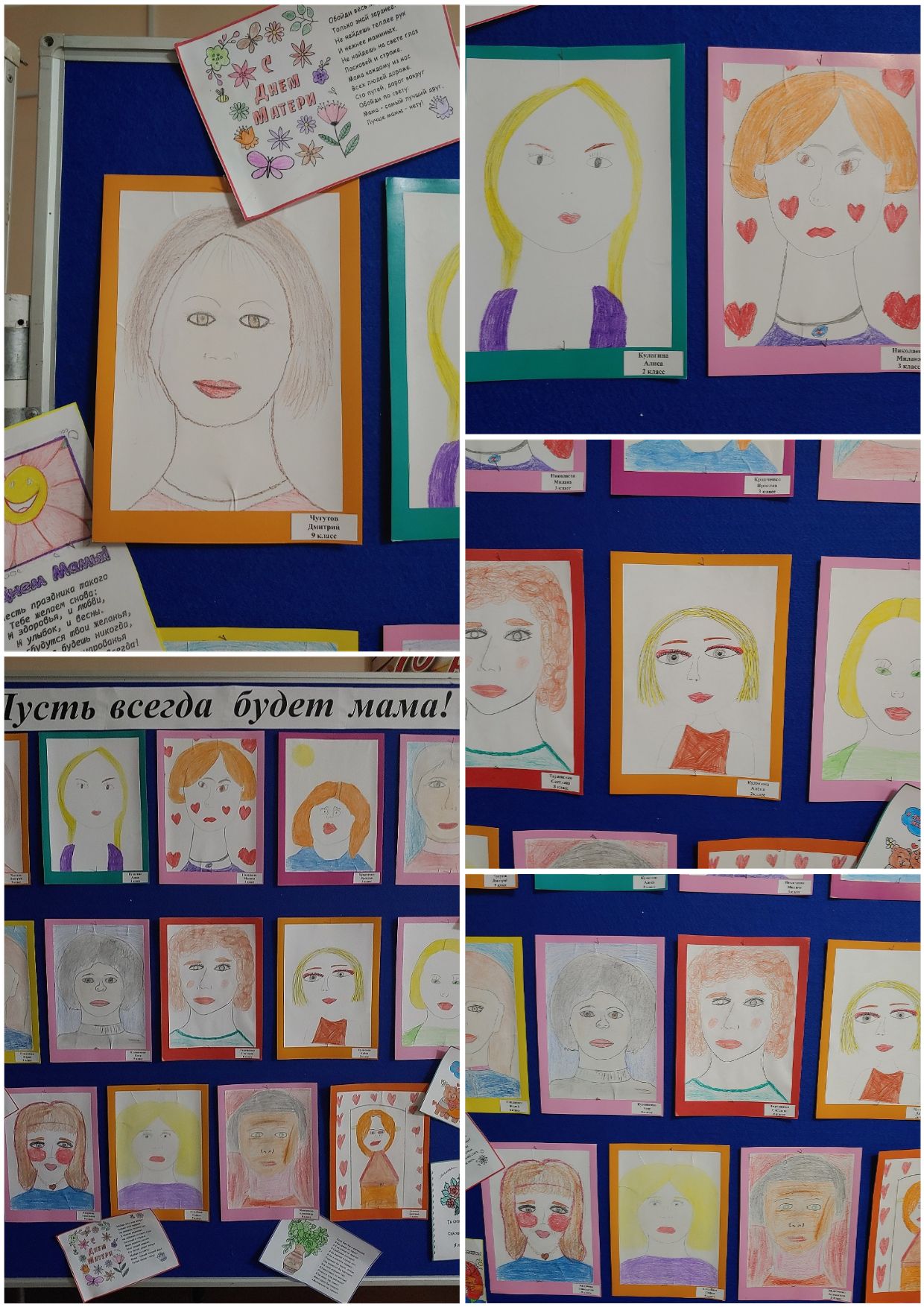 	С какой любовью выполнены портреты мам, прорисована каждая деталь – добрые глаза,  ясная улыбка, красивая прическа….Возможно, полотна наших юных художников выглядят не так профессионально, но в них они выразили всю любовь, нежность и теплоту к своим мамам.